П.Муниципальное дошкольное учреждение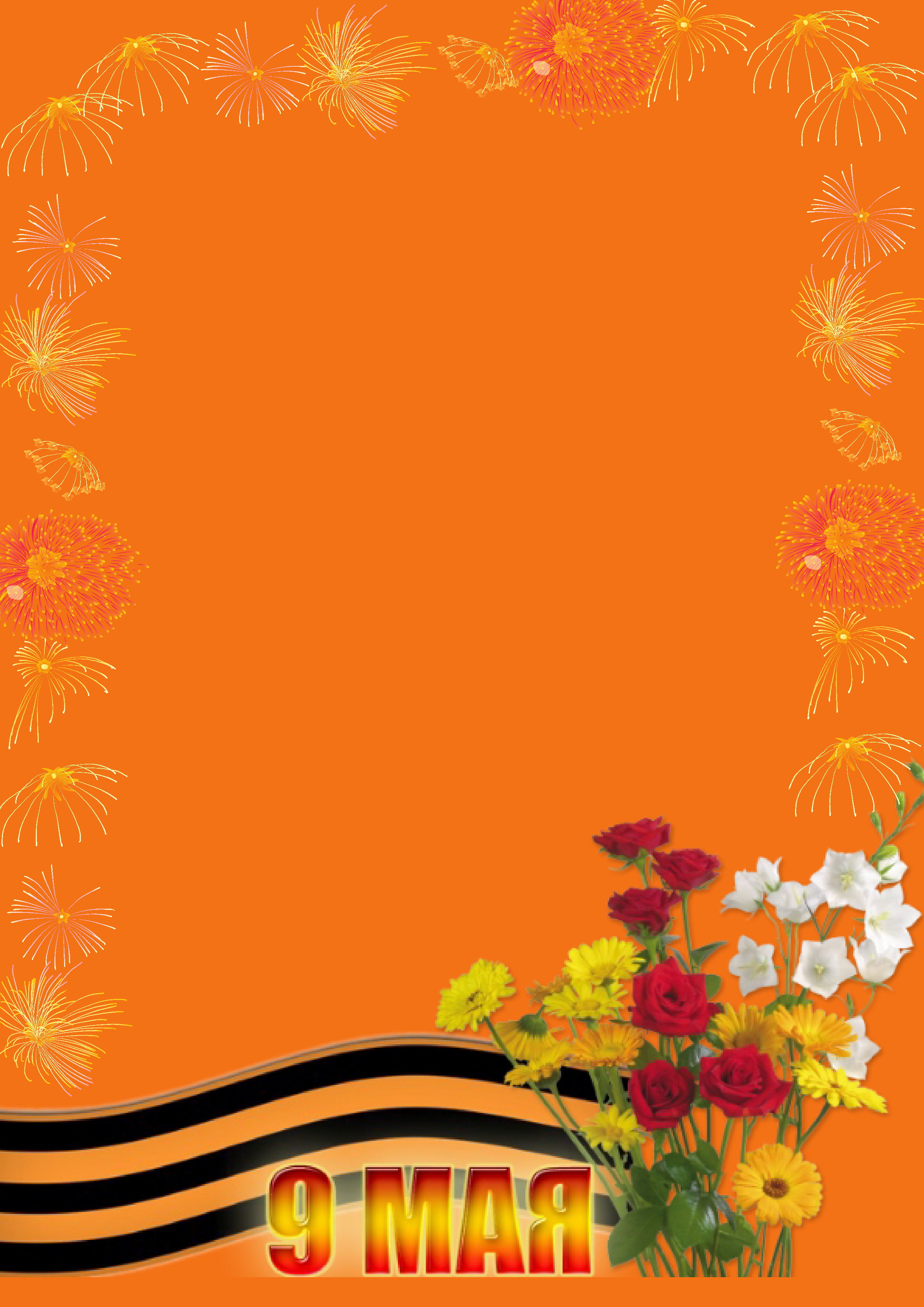 детский сад №11 «Колосок»Сценарий праздника День Победыво второй младшей группе«Я расскажу Вам о войне»	Подготовила:                                                                                                            воспитатель высшей                                                                   квалификационной категории                                                                    Захарова Елена Николаевнап.Темижбекский2020 год. Сценарий празднования Дня Победы во второй младшей группе                                                  «Я расскажу Вам о войне»Цель: - разностороннее развитие детей.Задачи: познакомить детей с историей праздника, воспитывать уважение к ветеранам, защитникам Родины; упражнять детей действовать по сигналу педагога, ориентироваться в пространстве.Ход мероприятияВ зал под песню "Как солдаты наши"(слова В. Малкова, музыка Ю. Слонова) входят дети с флажками, маршируют, поют и становятся возле своих стульчиков.Дети читают стихи:1.Мы идем с флажками,Песни распевая.Все ребята любятДевятое Мая.2. Флажки своиПоднимем вверх,Поздравим всех,Поздравим всех! (Садятся на стульчики)Ведущая 1: Мы собрались сегодня в зале,Чтоб о войне начать рассказ.Чтоб люди про неё не забывали,И берегли бы мир сейчас.Ведущая 2: - Ребята, а вы знаете, что такое День Победы?Дети читают стихи:1. Что такое День Победы?Это утренний парад:Едут танки и ракеты,Марширует строй солдат.2.Что такое День Победы?Это праздничный салют:Фейерверк взлетает в небо,Рассыпаясь там и тут.3.Что такое День Победы?Это песни за столом,Это речи и беседы,Это дедушкин альбом.4.Это фрукты и конфеты,Это запахи весны…Что такое День Победы –Это значит – нет войны.Ведущая 1: Дорогие ребята.! Уважаемые родители! Сегодня мы с вами празднуем самый великий, самый радостный праздник - День Победы. Это – самый важный праздник для нашей Родины. Много лет назад, а точнее 75 лет, закончилась Великая Отечественная война. Ваши прадедушки и дедушки отстояли мир на нашей земле. Они сражались за вас, ребята, за ваше счастливое детство, детство без войны. День Победы – особый праздник. Он радостный и грустный. Радостный потому, что наш народ одержал победу над сильным врагом. Грустный потому, что много солдат не вернулось с войны, они погибли. Ведущая 2: Я расскажу вам о войне О подвигах друзей-солдат, Чтобы осталась на земле Святая память этих лет.  Началась война неожиданно воскресным летним днём, когда люди занимались своими обычными делами: отдыхали, купались, радовались солнышку и теплу. И вдруг по радио объявили, что на нашу страну напали фашистские захватчики. Весь народ от мала до велика встал на защиту Родины.Фонограмма: Левитан объявляет о начале войны. Ведущая 1.: На бой «святой и правый» наш народ звала песня «Священная война», написанная в первые дни войны. Вставай, народ! Услышав клич Земли, На фронт солдаты Родины ушли. Отважно шли солдаты в бой За каждый город и за нас с тобой. Хотели отомстить скорей За стариков, за женщин, за детей. Ведущая 2. На нашу Родину напал враг — немецкие фашисты. Была страшная война. Весь народ встал на защиту своей Родины. Много дней и ночей шла она. Храбро сражались наши солдаты. Ведь они защищали свои семьи, своих детей, свои дома, свою землю, все, что им дорого. Шли бои, а когда бои затихали солдаты садились у костра; читали письма из родного дома и пели песни. И вот наступил долгожданный День Победы. Это был самый радостный праздник для народа. Его отмечали песнями и танцами. Давайте и мы с вами встретим этот праздник песнями и танцами.Песня: «Мы солдаты, храбрые ребята» (Музыка и слова Г. Ларионовой)Ведущая 1: Только сильные, умелые, ловкие воины могли победить в этой войне.Вы пока что маловаты,Но вы в будущем солдаты,И сегодня мы проверим,Кому Родину доверим. Ведущая 2: Важное значение на войне имело быстрое донесение нужной информации. Давайте, попробуем тоже быстро доставить необходимое сообщение в штаб как можно быстрее.      Проводится игра «Быстрая депеша».Участвует два человека. Их задача – быстро отнести письмо – депешу в штаб – противоположный конец комнаты, а затем вернуться обратно, чтобы не успел заметить противник. (Можно повторить 2-3 раза)Ведущая 1: Герои находились и при защите воздушных просторов нашей Родины. Как таких солдат зовут, ребята? (Летчики). Действительно, задача летчиков в военное время заключалась в сбивании вражеских самолетов. Посмотрим, легко ли им пришлось.Проводится игра «Сбей вражеский самолет»Участнику дается несколько небольших мячиков – гранат. Его задача – сбить как можно больше самолетов. Роль самолетов исполняют кегли, выставленные на небольшом расстоянии в ряд или в произвольном порядке.Ведущая 2: После такого серьезного задания надо устроить привал.Солдатики, вы отдохните,Танец веселый посмотрите.Наши девочки станцуют танец «Синий платочек».Ведущая 1: Да, нелегкое это дело – Родину защищать. Но не только воздушные и сухопутные границы охранялись. Нельзя было уступить врагам и наши водные просторы. Скажите, кто защищал водные границы страны? (Моряки). Храбрые моряки отлично справлялись со своей задачей.Ведущая 2: Моряки- народ бывалый,Никогда не подведут.Подрастают капитаны-Их моря большие ждут!И сейчас ребята исполнят танец «Морячок».Ведущая 1: Любим мы песни, любим мы сказки,И не намерены скучать.Стихи все без подсказкиМожем дружно прочитать.Дети читают стихи:1. День Победы — светлый праздник,Я ему так рад,Потому что вместе с дедомЕду на парад!2.Скок-скок! – на лошадке.У меня звезда на шапке,За плечами автомат,Потому что я – солдат!3. Очень, очень я мечтаюПоскорей солдатом статьЧтобы мамочку роднуюИ Россию защищать4. Мир и дружба всем нужны,Мир важней всего на свете,На земле, где нет войны,Ночью спят спокойно дети.5. Пусть пулемёты не строчат,И пушки грозные молчат,Пусть в небе не клубится дым,Пусть небо будет голубым. Ведущая 2: Люди, покуда сердца стучатся – помните!Какой ценой завоевано счастье – помните!О тех, кто уже никогда не споет – помните!Детям своим расскажите о них, чтоб запомнили!Тех, кто уже не придет никогда – помните!Ведущая 1: Сегодня праздник входит в каждый дом.И радость к людям с ним приходит следом.Мы поздравляем всех с великим днем, с днем нашей славы, с Днем Победы!Дети исполняют танец «Вальс цветов».